Il primo anno di ruolo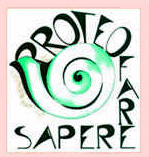 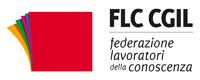 Corso di formazione per i docenti neoassunti a tempo indeterminatoL’Associazione professionale Proteo fare sapere e la Flc Cgil di Benevento organizzano un corso di formazione per docenti neoimmessi in ruolo. Destinatari e durata del corsoIl corso di formazione è destinato ai docenti neoassunti a tempo indeterminato di tutti gli ordini di Scuola. La durata del corso è di 13 ore, distribuite in cinque incontri settimanali, da martedì 6 ottobre a venerdì 5 novembre 2015.ObiettiviObiettivo precipuo del corso è quello di fornire ai docenti neoimmessi in ruolo gli strumenti necessari per affrontare l’anno di formazione ed i relativi adempimenti, anche alla luce dell’entrata in vigore della legge n. 107 del 13 luglio 2015.Primo incontro     Martedì 6 ottobre 2015. Ore 15:30/18:00   Presentazione del corso. L’anno di formazione ed relativi  adempimentiRegole contrattuali sull’anno di formazioneDocumenti di rito e dichiarazione dei serviziPratiche di ricongiunzione/riscatto per la pensione e la buonuscitaRicostruzione di carrieraProfessione docente e mobilitàSecondo incontroMartedì 13 ottobre 2015. Ore 15:30/ 18:00Diritti e doveri del personale docenteLe regole contrattuali su ferie permessi e aspettativeGli obblighi contrattuali Il codice di comportamento e le procedure disciplinariLa relazione con gli uffici amministrativi e gli adempimenti periodiciTerzo incontroGiovedì 22 ottobre 2015. Ore 15:30/ 18:00La Scuola dell’autonomia: ruoli, funzioni e responsabilitàLa normativa sull’autonomia scolasticaAutonomia didattica, di sperimentazione e di ricercaElaborazione del Piano triennale dell’offerta formativa e responsabilità professionaleRuolo del dirigente scolastico e del direttore dei servizi generali amministrativiRuolo degli organi collegiali e della rappresentanza sindacale unitariaQuarto incontro  Giovedì  29 ottobre. Ore 15:30/ 18:00I segreti del mestiere: collegialità e lavoro in teamLe norme sui consigli di classe e di interclasseIl curricolo di scuola e il lavoro per progettiL’organizzazione della didattica La programmazione collegiale Quinto incontro  Venerdì  5 novembre. Ore 15:30/ 18:30L’anno di formazione e la relazione finalePresentazione della normativa sull’anno di formazioneRuolo del tutor, del dirigente scolastico e del comitato di valutazioneConsigli e indicazioni sulla stesura della relazione finaleValutazione del corso di formazioneConsegna degli attestatiLe lezioni saranno tenute da docenti con esperienza e professionalità, inseriti  nell’albo Proteo dei formatori. L’associazione professionale Proteo fare sapere è soggetto qualificato per la formazione e l’aggiornamento, riconosciuto dal Miur con Dm del 23 maggio 2002 e dell’8 giugno 2005. Gli attestati rilasciati sono legalmente validi.   Il corso di formazione è gratuito. Ai partecipanti è richiesta l’iscrizione a Proteo fare sapere 2015 (10,00 euro). Gli incontri si svolgeranno nella sala Giuseppe Di Vittorio della Camera del lavoro di Benevento, in via Leonardo Bianchi 9.In allegato la scheda di iscrizione al corso di formazione da inviare a mario.bn48@libero.it                                             Il presidente di Proteo Benevento                                      Il segretario della Flc Cgil BeneventoMario Morelli                                                                             Vincenzo Delli Veneri